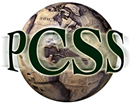 Fall PCSS Zoom Board Meeting69th ANNUAL PENNSYLVANIA COUNCIL FOR THE SOCIAL STUDIES CONFERENCE101st NCSS Conference Philadelphia December 2-4, 2022Digital MeetingMonday, November 21, 2022
Join Zoom Meetinghttps://us02web.zoom.us/j/83638696165?pwd=SHFob1hUZ0xCMk41MURRejd0M0Rzdz09Agenda7:00 p.m. Meeting BeginsCall to Order – Jason Raia at 7:01 p.m.Roll CallAttendance—non Board membersMatthew RiffeJack Miller CenterManager of Donor Relations484-436-2067mriffe@gojmc.orgwww.jackmillercenter.org Gabriele Miller-Wagner;  717-979-3500; gmw@pabar.orgExcused absences: Amy Cohen, Chris Zanoni, Steve TorquataElection Results—Welcome to winners!Recording Secretary
Mark Private 38 (81%)

Candidates for Board of Directors
Dr. Steve Torquato 40 (85%)
Brian Foster 24 (51%)
Michael Hensinger 24 (51%)
Kathy Smith, Esq. 24 (51%)
Deepak Bhagat 22 (47%)Plans for 2022 NCSS Conference—Jason RaiaNCSS House 3 Members 3 p.m. Friday  Mark Previte, Deepak Bahgat, Steve TorquatoLocal arrangements—Georgette reported all volunteers set, numbers right around 3000, goal is 3400 attendees, more exhibitors than past conferencesCUFA Wednesday startRendell Center event 12/1/22  4 p.m.2 opportunities to interact with America 250—Saturday and Sunday—Jason moderates Saturday https://www.america250.org/about/leadership/Georgette will have a local arrangements table—send ideas to pacouncilss@gmail.com QR code/PA teachers joining PCSSAll members should be working the exhibit hall—look for people to invite to PCSSAwards—Chris Zanoni—Rendell Reception Thursday, December 1st at NCC-4 p.m. Limited Awards will be given out there in auditorium at 4:45 p.m.Social Studies Teacher of the Year, Social Studies Future Leader, Rendell Friends of Social Studies AwardJournal Update—Jessica Schocker-Jason discussed importance of reviewers/raves for the JournalNewsletter Update—David Trevaskis—Is everyone getting them?  How is the pace?Middle States Council Report – Georgette Hackman-Annual conference back in person in Wilmington, DE-- https://www.midstatescouncil.org/mscss-annual-conference/Future Conferences/PCSS 2023—Jason Raia—In Harrisburg from 2013 until 2019; VIRTUAL 2020, Freedom Foundation 2021, no conference 2022  for focus on NCSS—Steve Torquato asked about Pittsburgh—poll our members?  After NCSS, Conference Committee to meet in January after holidays…new members, email us—Steve Torquato, Kathy Smith, Roberta West, Georgette as president-elect—energy for future conference, membership, and contentCurrent schedule:2022--PCSS as part of NCSS in Philadelphia, December 2-42023--Middle States—Friday-Saturday, February 24-25, 2023, Wilmington, DENCSS— Friday-Sunday, December 1-3, 2023, Nashville, TNPCSS--???  October or March are usual choices, revisit the day—Georgette--maybe look at a SaturdayBudget Report—David TrevaskisCommittee Structure Discussion—Jason encouraged new members to be picking committees.Old Business--NoneNew Business—Host Council at NCSS—Georgette said we should have sort of designationAdjournment—Happy Thanksgiving!  7:58 p.m. PCSS Leadership    DIRECTORS  2019-2022 (Terms End at Close of 2022 NCSS Conference)DIRECTORS  2020-2023 (Terms End During Fall 2023 Board Meeting)DIRECTORS  2021-2024 (Terms End During Fall 2024 Board Meeting)DIRECTORS  2022-2025 (Terms Begin at Close of NCSS Conference; Terms End During Fall 2025 Board Meeting)STANDING COMMITTEE CHAIRSPresidentJason Raia Freedoms Foundation of Valley Forge, Valley Forge, PA jraia@ffvf.org  (Becomes Past President at end of Fall 2023 Board Meeting) PresentPresident-ElectGeorgette Hackman, Cocalico School District, Denver, PA georgette_hackman@cocalico.org (Becomes President at end of Fall 2023 Board Meeting)  PresentExecutive SecretaryDavid Keller Trevaskis, Esq., Pennsylvania Bar Association, 222 Paxson Avenue, Glenside, PA  19038,  717-571-7414 (c) david@leapkids.com (Term ends at end of Spring 2024 Board Meeting) PresentRecording SecretaryMark Previte, Retired, 814-269-7016, previte@pitt.edu (Term ends at end of Fall 2023 Board Meeting)) PresentPast PresidentRachel Finley Bowman, Ph.D., Millersville University, Rachel.Finley-Bowman@millersville.edu (Term ends at end of Fall 2023 Board Meeting)Amy CohenHistory Making Productions, amyjanecohen@gmail.com  215-848-3197 ExcusedBrian FosterLEAP-Kids Youth Court Trainer,(267) 309-0062, brian.foster.1093@gmail.com Dennis HendersonManchester Academic Charter School, Pittsburgh, PA dhenderson06@gmail.com  Kristy L. SniderPocono Mountain School District, 220 Russell Court, Effort, PA  18330  570-234-5608 KSnider@pmsd.org  PresentChris Zanoni  Somerset Area School District, 264 Mountain Ridge Court. Berlin PA 15530
christopher.zanoni@gmail.com  ExcusedKeith Bailey  Bogota, Columbia   keithgbailey@gmail.com PresentLindsay BowmanHarrisburg Academy, (717) 763-7811 ext. 1302,bowman.l@harrisburgacademy.org  PresentMichael Perrotti, Ph.D. Associate Professor and Chair-Department of Education, California University of Pennsylvania professorperrotti@gmail.comBeth SpeckerRendell Center for Civic and Government bspecker@rendellcenter.org PresentRoberta West,   Esq.School District of Philadelphia wroberta001@gmail.com PresentOne open positionMarc Brasof, Ed.DArcadia University, Glenside, PA 19038  1 (267) 620-4113  brasofm@arcadia.edu Harry Cooper LEAP-Kids, (267) 218-6058 supergolfer925@aim.com Alan Liebowitz, Esq.341 Leedom Way, Newtown, PA 18940-2332  215-317-6356 liebowitz.alan@gmail.com  Justin L. Reese  School District of Lancaster, Buchanan Elementary School, 340 South West End Avenue | Lancaster, PA 17603,  717.291.6151; cell 717.715.5576 jlreese@sdlancaster.org Deepak BahgatBrian FosterFreedoms Foundation of Valley Forge, (610)-933-8825, dbhagat@ffvf.org  PresentLEAP-Kids Youth Court Trainer,(267) 309-0062, brian.foster.1093@gmail.com Michael HensingerMuseum of the American Revolution, 267.579.3470 | mhensinger@amrevmuseum.orgKathy Smith, Esquire Chestnut Hill College, (215) 512-6412 smithkathleenmarie@gmail.comPresentStephen Torquato, Jr, Ed.D.Upper St. Clair High School, Pittsburgh, (724) 766-284, doctorq76@gmail.com  PresentAwards and ScholarshipsAwards and ScholarshipsChris Zanoni  (see Directors 2019-2022)ConferenceConferenceOverall—Jason Raia, Ph.D. (See President)/Exhibits—Harry Cooper  (See Directors 2021-24)GrantsGrantsRachel Finley Bowman, Ph.D. (See Past-President)   Curriculum and Professional ConcernsCurriculum and Professional ConcernsDavid Keller Trevaskis (See Executive Secretary)  MembershipMembershipJason Raia (See President)  NominationsNominationsJason Raia (See President)  PublicationsPublicationsJessica Schocker, Ph.D (See Editor, Social Studies Journal) Digital PresenceDigital PresenceWebpage, David Trevaskis (See Executive Secretary)/Social Media, Keith Bailey (see Directors 2020-23)